صفحات sfhaat.com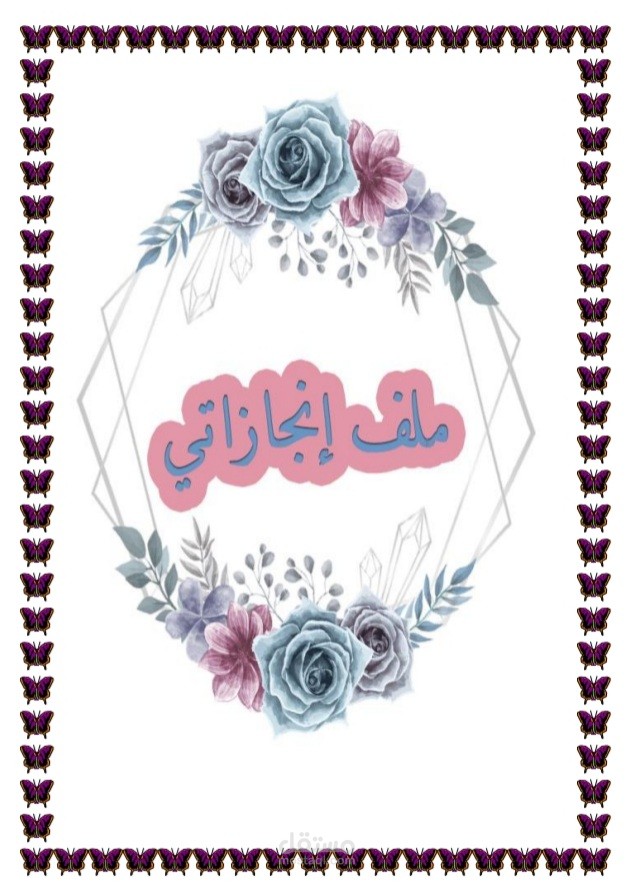 صفحات sfhaat.com 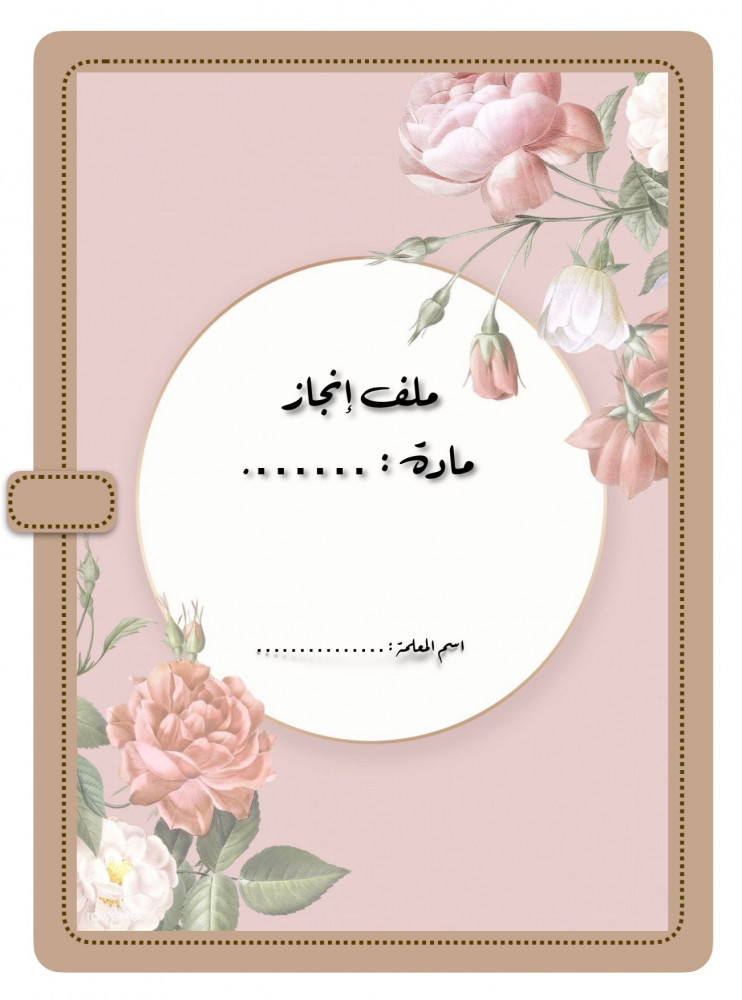 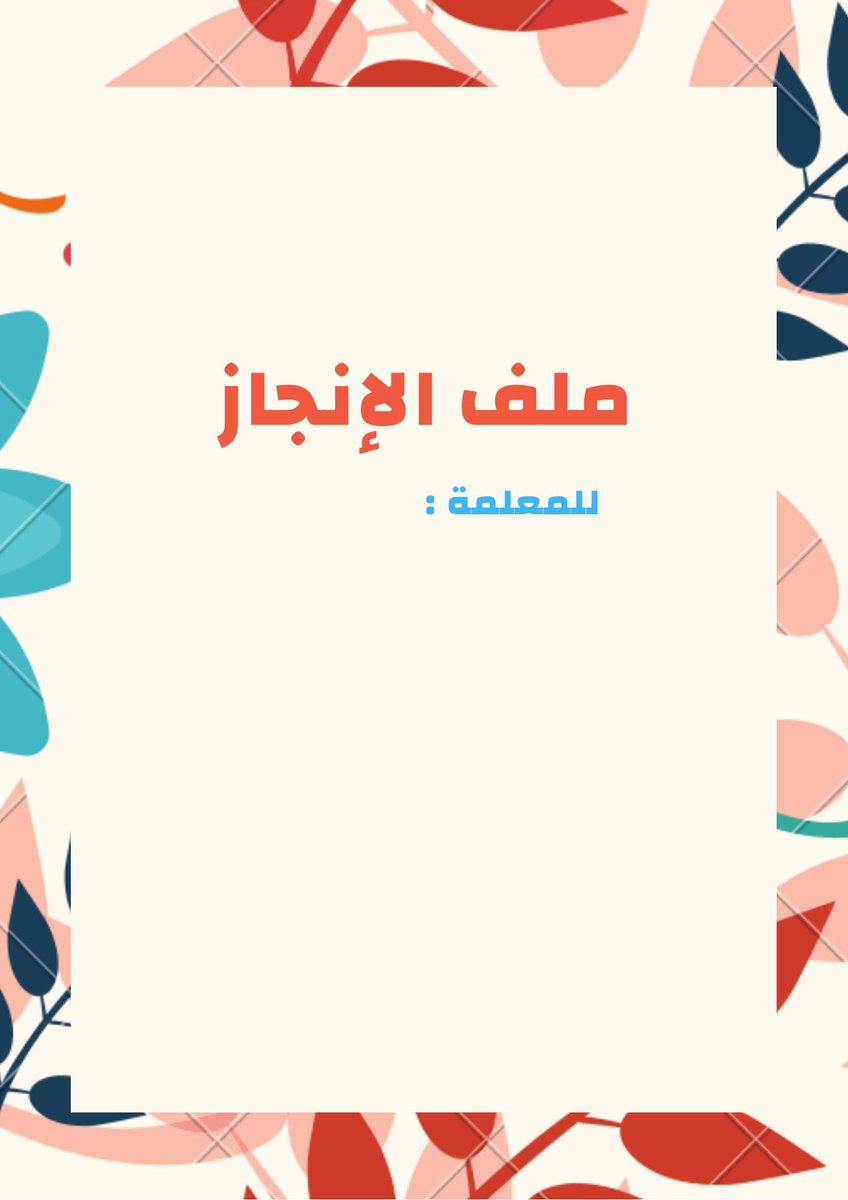 صفحات sfhaat.com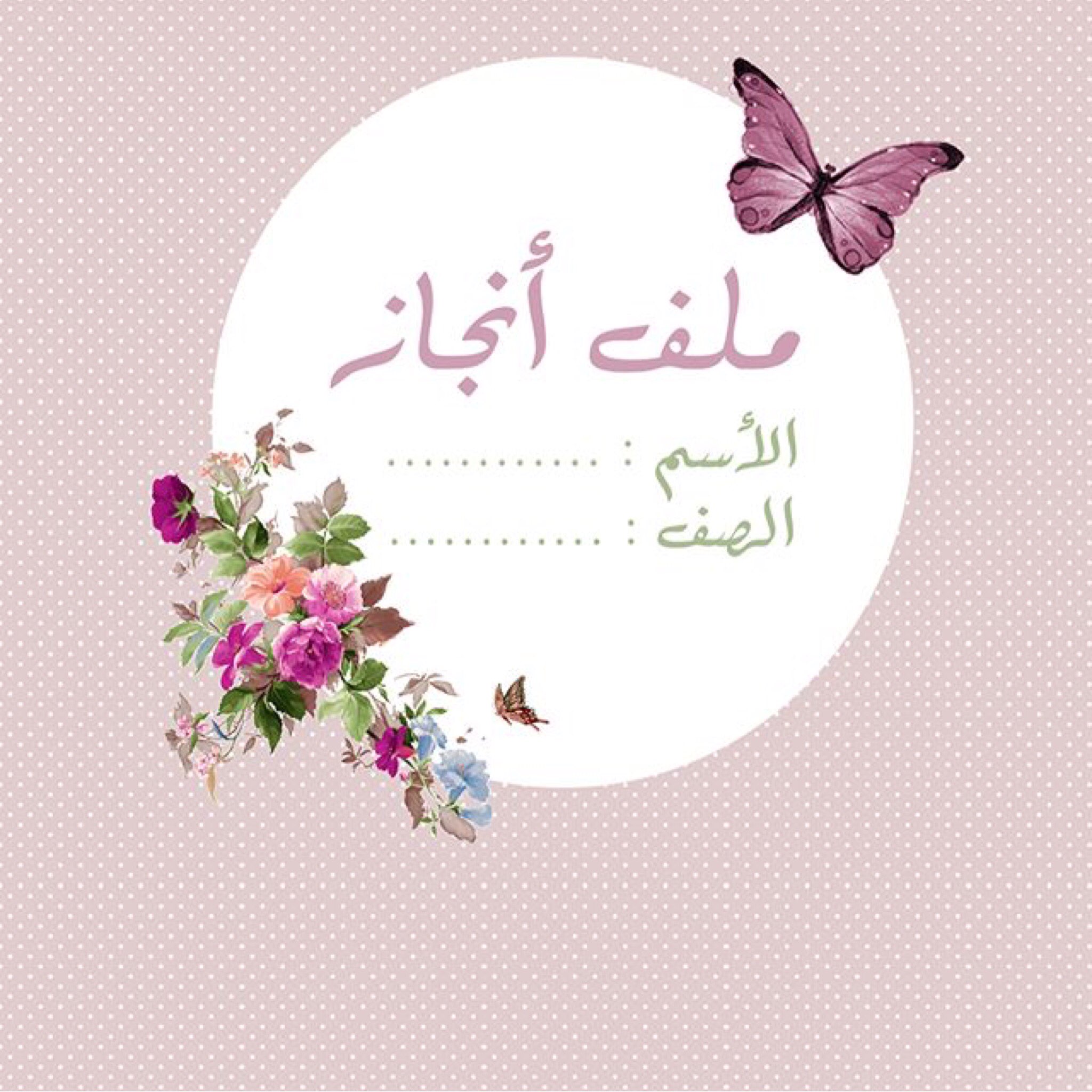 صفحات sfhaat.com